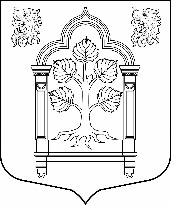 МУНИЦИПАЛЬНЫЙ СОВЕТвнутригородского муниципального образования Санкт-Петербурга муниципального округа Константиновское_________________________________________________________________________________________________________________________________________________________________________198264, Санкт-Петербург, пр. Ветеранов, д. 166, литер А, пом. 16 Н, тел./факс 300-48-80E-mail: mokrug41@mail.ruПункт 5 Порядка увольнения муниципальных служащих внутригородского муниципального образования Санкт-Петербурга муниципального округа Константиновское в связи с утратой доверия, утвержденного решением муниципального Совета от 26.09.2018 № 39 в следующей редакции:«Увольнение с муниципальной службы применяются не позднее шести месяцев со дня поступления информации о совершении муниципальным служащим коррупционного правонарушения, не считая периодов временной нетрудоспособности муниципального служащего, нахождения его в отпуске, и не позднее трех лет со дня совершения им коррупционного правонарушения. В указанные сроки не включается время производства по уголовному делу.Опубликовать настоящее решение в газете «Муниципальный вестник Константиновское».3.Контроль за выполнением настоящего решения возложить на главу муниципального образования.4.Настоящее решение вступает в силу с момента его официального опубликования.Глава муниципального образования,исполняющая полномочия председателямуниципального совета                                                                 Т.В. Зыкова«28»октября2020года     Санкт-Петербург     Санкт-Петербург РЕШЕНИЕ №17 РЕШЕНИЕ №17 РЕШЕНИЕ №17 РЕШЕНИЕ №17 РЕШЕНИЕ №17 РЕШЕНИЕ №17 РЕШЕНИЕ №17 РЕШЕНИЕ №17 РЕШЕНИЕ №17 РЕШЕНИЕ №17 О внесении изменения в решение от 26.09.2018 № 39 «Об утверждении Порядка увольнения муниципальных служащих внутригородского муниципального образования Санкт-Петербурга муниципального округа Константиновское в связи с утратой доверия» О внесении изменения в решение от 26.09.2018 № 39 «Об утверждении Порядка увольнения муниципальных служащих внутригородского муниципального образования Санкт-Петербурга муниципального округа Константиновское в связи с утратой доверия» О внесении изменения в решение от 26.09.2018 № 39 «Об утверждении Порядка увольнения муниципальных служащих внутригородского муниципального образования Санкт-Петербурга муниципального округа Константиновское в связи с утратой доверия» О внесении изменения в решение от 26.09.2018 № 39 «Об утверждении Порядка увольнения муниципальных служащих внутригородского муниципального образования Санкт-Петербурга муниципального округа Константиновское в связи с утратой доверия» О внесении изменения в решение от 26.09.2018 № 39 «Об утверждении Порядка увольнения муниципальных служащих внутригородского муниципального образования Санкт-Петербурга муниципального округа Константиновское в связи с утратой доверия» О внесении изменения в решение от 26.09.2018 № 39 «Об утверждении Порядка увольнения муниципальных служащих внутригородского муниципального образования Санкт-Петербурга муниципального округа Константиновское в связи с утратой доверия»В соответствии с Федеральным законом от 02.03.2007 № 25-ФЗ «О муниципальной службе в Российской Федерации», Федеральным законом от 25.12.2008 № 273-ФЗ «О противодействии коррупции», Уставом внутригородского муниципального образования Санкт-Петербурга муниципального округа Константиновское, на основании протеста прокуратуры Красносельского района Санкт-Петербурга от 29.09.2020 № 03-01-257/2020, муниципальный советВ соответствии с Федеральным законом от 02.03.2007 № 25-ФЗ «О муниципальной службе в Российской Федерации», Федеральным законом от 25.12.2008 № 273-ФЗ «О противодействии коррупции», Уставом внутригородского муниципального образования Санкт-Петербурга муниципального округа Константиновское, на основании протеста прокуратуры Красносельского района Санкт-Петербурга от 29.09.2020 № 03-01-257/2020, муниципальный советВ соответствии с Федеральным законом от 02.03.2007 № 25-ФЗ «О муниципальной службе в Российской Федерации», Федеральным законом от 25.12.2008 № 273-ФЗ «О противодействии коррупции», Уставом внутригородского муниципального образования Санкт-Петербурга муниципального округа Константиновское, на основании протеста прокуратуры Красносельского района Санкт-Петербурга от 29.09.2020 № 03-01-257/2020, муниципальный советВ соответствии с Федеральным законом от 02.03.2007 № 25-ФЗ «О муниципальной службе в Российской Федерации», Федеральным законом от 25.12.2008 № 273-ФЗ «О противодействии коррупции», Уставом внутригородского муниципального образования Санкт-Петербурга муниципального округа Константиновское, на основании протеста прокуратуры Красносельского района Санкт-Петербурга от 29.09.2020 № 03-01-257/2020, муниципальный советВ соответствии с Федеральным законом от 02.03.2007 № 25-ФЗ «О муниципальной службе в Российской Федерации», Федеральным законом от 25.12.2008 № 273-ФЗ «О противодействии коррупции», Уставом внутригородского муниципального образования Санкт-Петербурга муниципального округа Константиновское, на основании протеста прокуратуры Красносельского района Санкт-Петербурга от 29.09.2020 № 03-01-257/2020, муниципальный советВ соответствии с Федеральным законом от 02.03.2007 № 25-ФЗ «О муниципальной службе в Российской Федерации», Федеральным законом от 25.12.2008 № 273-ФЗ «О противодействии коррупции», Уставом внутригородского муниципального образования Санкт-Петербурга муниципального округа Константиновское, на основании протеста прокуратуры Красносельского района Санкт-Петербурга от 29.09.2020 № 03-01-257/2020, муниципальный советВ соответствии с Федеральным законом от 02.03.2007 № 25-ФЗ «О муниципальной службе в Российской Федерации», Федеральным законом от 25.12.2008 № 273-ФЗ «О противодействии коррупции», Уставом внутригородского муниципального образования Санкт-Петербурга муниципального округа Константиновское, на основании протеста прокуратуры Красносельского района Санкт-Петербурга от 29.09.2020 № 03-01-257/2020, муниципальный советВ соответствии с Федеральным законом от 02.03.2007 № 25-ФЗ «О муниципальной службе в Российской Федерации», Федеральным законом от 25.12.2008 № 273-ФЗ «О противодействии коррупции», Уставом внутригородского муниципального образования Санкт-Петербурга муниципального округа Константиновское, на основании протеста прокуратуры Красносельского района Санкт-Петербурга от 29.09.2020 № 03-01-257/2020, муниципальный советВ соответствии с Федеральным законом от 02.03.2007 № 25-ФЗ «О муниципальной службе в Российской Федерации», Федеральным законом от 25.12.2008 № 273-ФЗ «О противодействии коррупции», Уставом внутригородского муниципального образования Санкт-Петербурга муниципального округа Константиновское, на основании протеста прокуратуры Красносельского района Санкт-Петербурга от 29.09.2020 № 03-01-257/2020, муниципальный советВ соответствии с Федеральным законом от 02.03.2007 № 25-ФЗ «О муниципальной службе в Российской Федерации», Федеральным законом от 25.12.2008 № 273-ФЗ «О противодействии коррупции», Уставом внутригородского муниципального образования Санкт-Петербурга муниципального округа Константиновское, на основании протеста прокуратуры Красносельского района Санкт-Петербурга от 29.09.2020 № 03-01-257/2020, муниципальный совет   РЕШИЛ:   РЕШИЛ:   РЕШИЛ:   РЕШИЛ:   РЕШИЛ:   РЕШИЛ:   РЕШИЛ:   РЕШИЛ:   РЕШИЛ:   РЕШИЛ: